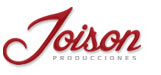 
LUCIANO MELLERA, JUAN BARRAZA 
Y GUILLERMO SELCI HACEN DISTINTOS. 
STAND UP
LUCIANO MELLERA, JUAN BARRAZA 
Y GUILLERMO SELCI HACEN DISTINTOS. 
STAND UP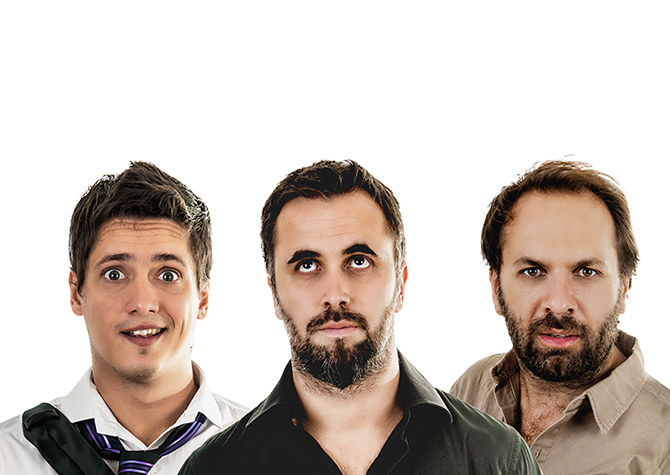 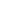 VIERNES 30 DE MAYO | TEATRO MATEO BOOZAnticipadas en Music Shop, Sarmiento 780
Anticipadas en Music Shop, Sarmiento 780
